Directions:Using the following diagram, figure the length of each copper pipe using the equation Total Length Needed – length of fitting + distance pipe is in fitting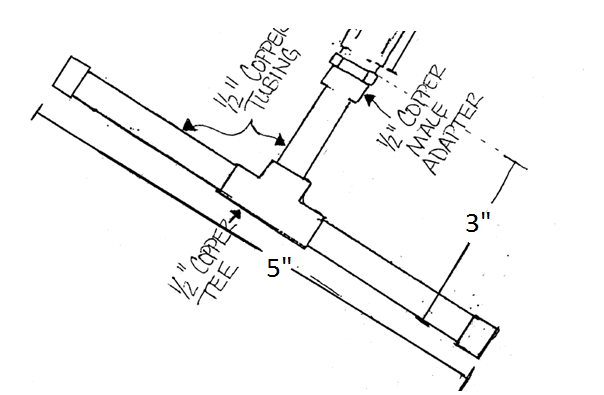 